Продлен срок уведомления работников о возможности перехода на электронные трудовые книжкиКраснодар, 24 агуста 2020 года. Работодателям необходимо проинформировать своих работников о праве выбора формы трудовой книжки до 31 октября 2020 г. включительно. Прежний срок 30 июня был продлен в связи с длительным периодом работы в удаленном режиме большинства российских компаний. Способ уведомления сотрудников при этом сохраняется – работодателю следует уведомить каждого работника в письменной форме об изменениях в трудовом законодательстве по формированию сведений о трудовой деятельности в электронном виде, а также о праве работника сделать выбор, подав письменно одно из заявлений о сохранении бумажной трудовой книжки или о ведении трудовой книжки в электронном виде. Напомним, с начала текущего года данные о трудовой деятельности работников формируются в электронном виде. Сведения для электронных трудовых книжек направляются всеми компаниями и предпринимателями с наемными работниками. Самозанятые граждане не представляют отчетность о своей трудовой деятельности. Подробнее об электронных трудовых книжках.ЧИТАЙТЕ НАС: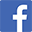 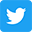 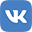 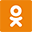 